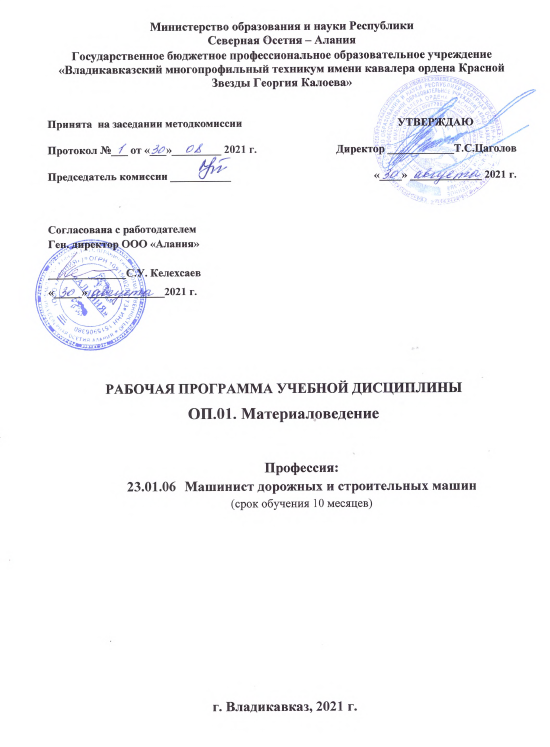 Министерство образования и науки РеспубликиСеверная Осетия – АланияГосударственное бюджетное профессиональное образовательное учреждение«Владикавказский многопрофильный техникум имени кавалера ордена Красной Звезды Георгия Калоева»РАБОЧАЯ ПРОГРАММа УЧЕБНОЙ ДИСЦИПЛИНЫОП.01. МатериаловедениеПрофессия: 23.01.06 Машинист дорожных и строительных машин (срок обучения 10 месяцев)г. Владикавказ, 2021 г.	Рабочая программа учебной дисциплины разработана на основе примерной программы, рекомендованной Экспертным советом по профессиональному образованию Федерального государственного учреждения Федерального института развития образования (ФГУ ФИРО), и Федерального государственного образовательного стандарта среднего профессионального образования 23.01.06  Машинист дорожных и строительных машин,  входящей в состав укрупненной группы профессий 23.00.00  Техника и технологии наземного транспортаОрганизация-разработчик:Государственное бюджетное профессиональное образовательное учреждение «Владикавказский многопрофильный техникум имени кавалера ордена Красной Звезды Георгия Калоева» РСО - Алания, г. ВладикавказРазработчики:Цогоев Анатолий Владимирович, мастер производственного обучения ГБПОУ ВМТ им. Г. Калоева г. Владикавказ  РСО - АланияРазработчик от работодателя:Келехсаев Сослан Ушангович,  генеральный директор ООО «Алания»СОДЕРЖАНИЕПАСПОРТ  РАБОЧЕЙ  ПРОГРАММЫ УЧЕБНОЙДИСЦИПЛИНЫ ОП.01. МАТЕРИАЛОВЕДЕНИЕОбласть применения  программыРабочая программа учебной дисциплины является частью программы подготовки квалифицированных рабочих, служащих в соответствии с ФГОС по профессии СПО 23.01.06 Машинист дорожных и строительных машин,  входящей в состав укрупненной группы профессий 23.00.00 Техника и технологии наземного транспорта. Программа учебной дисциплины может быть использована при профессиональной подготовке, повышении квалификации и переподготовке рабочих по профессиям:13583 Машинист бульдозера;14183 Машинист скрепера;13509 Машинист автогрейдера;14390 Машинист экскаватора одноковшового;13755 Машинист катка самоходного с гладкими вальцами;14277 Машинист трубоукладчика;13771 Машинист компрессора передвижного с двигателем внутреннего сгорания;19203 Тракторист.Место учебной дисциплины в структуре программы подготовки квалифицированных рабочих, служащих: дисциплина общепрофессионального цикла.Цели и задачи учебной дисциплины — требования к результатам освоения учебной дисциплиныВ результате освоения учебной дисциплины обучающийся должен уметь:определять свойства материалов;применять методы обработки материалов.В результате освоения учебной дисциплины обучающийся должен знать:основные свойства, классификацию, характеристики обрабатываемых материалов.1.4. Рекомендуемое количество часов на освоение программы учебной дисциплины: максимальной учебной нагрузки обучающегося — 54 часа, в том числе: обязательной аудиторной учебной нагрузки обучающегося — 44 часа; самостоятельной работы обучающегося — 10 часов. 2. СТРУКТУРА И  СОДЕРЖАНИЕ УЧЕБНОЙ ДИСЦИПЛИНЫ Объем учебной дисциплины и виды учебной работы Тематический план и содержание учебной дисциплины «Материаловедение» Для характеристики уровня освоения учебного материала используются следующие обозначения: — ознакомительный (узнавание ранее изученных объектов, свойств); — репродуктивный (выполнение деятельности по образцу, инструкции или под руководством). под руководством).УСЛОВИЯ РЕАЛИЗАЦИИ  ПРОГРАММЫ УЧЕБНОЙ ДИСЦИПЛИНЫРеализация  программы учебной дисциплины требует наличия учебной лаборатории «Материаловедение».Оборудование лаборатории и рабочих мест в лаборатории:посадочные места по количеству обучающихся;рабочее место преподавателя;комплект учебно-наглядных пособий по разделам дисциплины «Материаловедение»;объемные модели металлической кристаллической решетки;образцы металлов (стали, чугуна, цветных металлов и сплавов);образцы неметаллических материалов;отсчетный микроскоп (лупа);металлографический микроскоп;электрифицированная диаграмма Fe-С;набор измерительного инструмента.Технические средства обучения:компьютер с лицензионным программным обеспечением;мультимедийное оборудование.Информационное обеспечение обученияПеречень рекомендуемых учебных изданий, интернет-ресурсов, дополнительной литературыОсновные источники:ГОСТ 1050-88. Сталь качественная и высококачественная.ГОСТ 1412-85. Чугун с пластинчатым графитом для отливок. Марки.ГОСТ 7293-85. Чугун с шаровидным графитом для отливок. Марки.ГОСТ 1215-79. Отливки из ковкого чугуна. Общие технические условия.ГОСТ 21438-95. Сплавы цинковые антифрикционные в чушках.ГОСТ 1942-97. Сплавы цинковые литейные в чушках. Технические условия.ГОСТ 7727-81. Сплавы алюминиевые. Методы спектрального анализа.ГОСТ 17711-93. Сплавы медно-цинковые (латуни), литейные.Адаскин А.М., Зуев В.М. Материаловедение (металлообработка). М.: Академия, 2014.Солнцев Ю.П., Вологжанина С.А. Материаловедение. М.: Академия, 2015.Электротехнические и конструкционные материалы / Под общ. ред. Филикова В.А. М.: Академия, 2013.Рогов В.А., Познек Г.Г. Современные машиностроительные материалы и заготовка. – М.: М.: Академия, 2052.Дополнительные источники:Анухин В.И. Допуски и посадки. СПб.: Питер, 2008.Ковшов А.Н., Назаров Ю.Ф., Ибрагимов И.М. Основы нанотехнологии в технике. М.: Академия, 2010.Овчинников В.В. Дефекты сварных соединений. М.: Академия, 2010.Соколова Е.Н. Материаловедение. Контрольные материалы. М.: Академия, 2010.Зарембо Е.Г. Материаловедение: Иллюстрированное учебное пособие (альбом). М.: ГОУ «УМЦ ЖДТ», 2008.Черепахин А.А. Материаловедение.- М.: Академия, 2009.Интернет-ресурсы:Все о материалах и материаловедении. Форма доступа: www.materiall.ruМатериаловедение. Форма доступа: www.nait.ru4.  КОНТРОЛЬ И ОЦЕНКА РЕЗУЛЬТАТОВ ОСВОЕНИЯ УЧЕБНОЙ ДИСЦИПЛИНЫКонтроль и оценка результатов освоения учебной дисциплины осуществляются преподавателем в процессе проведения практических занятий и лабораторных работ, а также выполнения обучающимися индивидуальных заданий, защиты рефератов или презентаций, на зачете.Принята  на заседании методкомиссииПротокол №___ от «___»_________ 2021 г.Председатель комиссии ___________                        УТВЕРЖДАЮДиректор ____________Т.С.Цаголов«____» _____________ 2021 г.Согласована с работодателемГен. директор ООО «Алания»______________С.У. Келехсаев«_____»______________2021 г.стр.ПАСПОРТ РАБОЧЕЙ ПРОГРАММЫ УЧЕБНОЙ ДИСЦИПЛИНЫ4СТРУКТУРА и содержание УЧЕБНОЙ ДИСЦИПЛИНЫ5условия реализации РАБОЧЕЙ программы учебной дисциплины11Контроль и оценка результатов Освоения учебной дисциплины12Вид учебной работы Объем часов  Максимальная учебная нагрузка (всего) 54Обязательная аудиторная учебная нагрузка (всего)  44в том числе: лабораторные работы 10практические занятия 12Самостоятельная работа обучающегося (всего) 10 в том числе: работа с техническими справочниками;  2подготовка к выполнению практических и лабораторных работ: конспектирование, подбор дидактических материалов, анализ и  реферирование методической и учебной литературы 4выполнение индивидуальных заданий (подготовка презентаций и выполнение рефератов) 4Итоговая аттестация в форме дифференцированного зачета Наименование разделов и тем Содержание учебного материала, лабораторные работы и практические занятия, самостоятельная работа  обучающихся Содержание учебного материала, лабораторные работы и практические занятия, самостоятельная работа  обучающихся Содержание учебного материала, лабораторные работы и практические занятия, самостоятельная работа  обучающихся Содержание учебного материала, лабораторные работы и практические занятия, самостоятельная работа  обучающихся Содержание учебного материала, лабораторные работы и практические занятия, самостоятельная работа  обучающихся Содержание учебного материала, лабораторные работы и практические занятия, самостоятельная работа  обучающихся Содержание учебного материала, лабораторные работы и практические занятия, самостоятельная работа  обучающихся Содержание учебного материала, лабораторные работы и практические занятия, самостоятельная работа  обучающихся Объем часов Уровень освоения 1 2 2 2 2 2 2 2 2 3 4 Раздел 1. Металловедение 32Тема 1.1. Классификация материалов Содержание учебного материала Содержание учебного материала Содержание учебного материала Содержание учебного материала Содержание учебного материала Содержание учебного материала Содержание учебного материала Содержание учебного материала 1 Тема 1.1. Классификация материалов 1.1.1.1.Общая классификация материалов, их характерные свойства, область применения. Межатомные силы. Типы атомных связей Общая классификация материалов, их характерные свойства, область применения. Межатомные силы. Типы атомных связей Общая классификация материалов, их характерные свойства, область применения. Межатомные силы. Типы атомных связей Общая классификация материалов, их характерные свойства, область применения. Межатомные силы. Типы атомных связей 1 1Тема 1.2. Строение металлов  Содержание учебного материала Содержание учебного материала Содержание учебного материала Содержание учебного материала Содержание учебного материала Содержание учебного материала Содержание учебного материала Содержание учебного материала 1 Тема 1.2. Строение металлов  1.1.1.1.Кристаллическое строение металлов. Кристаллизация металлов. Строение слитка. Свойства металлов: физические, химические, механические и технологические. Методы изучения основных свойств металлов  Кристаллическое строение металлов. Кристаллизация металлов. Строение слитка. Свойства металлов: физические, химические, механические и технологические. Методы изучения основных свойств металлов  Кристаллическое строение металлов. Кристаллизация металлов. Строение слитка. Свойства металлов: физические, химические, механические и технологические. Методы изучения основных свойств металлов  Кристаллическое строение металлов. Кристаллизация металлов. Строение слитка. Свойства металлов: физические, химические, механические и технологические. Методы изучения основных свойств металлов  1 2Тема 1.2. Строение металлов  Лабораторная работа Лабораторная работа Лабораторная работа Лабораторная работа Лабораторная работа Лабораторная работа Лабораторная работа Лабораторная работа 6 Тема 1.2. Строение металлов  Определение удельной теплоемкости металла Определение удельной теплоемкости металла Определение удельной теплоемкости металла Определение удельной теплоемкости металла 6 Тема 1.2. Строение металлов  Самостоятельная работа обучающихся Подготовка рефератов или презентаций с использованием информационных ресурсов Интернета, основной и дополнительной литературы.  Подготовка к выполнению практических и лабораторных работ: конспектирование, подбор дидактических материалов, анализ и  реферирование методической и учебной литературы Примерные темы: «Металлы и их свойства», «Кристаллизация металлов», «Применение металлов» Самостоятельная работа обучающихся Подготовка рефератов или презентаций с использованием информационных ресурсов Интернета, основной и дополнительной литературы.  Подготовка к выполнению практических и лабораторных работ: конспектирование, подбор дидактических материалов, анализ и  реферирование методической и учебной литературы Примерные темы: «Металлы и их свойства», «Кристаллизация металлов», «Применение металлов» Самостоятельная работа обучающихся Подготовка рефератов или презентаций с использованием информационных ресурсов Интернета, основной и дополнительной литературы.  Подготовка к выполнению практических и лабораторных работ: конспектирование, подбор дидактических материалов, анализ и  реферирование методической и учебной литературы Примерные темы: «Металлы и их свойства», «Кристаллизация металлов», «Применение металлов» Самостоятельная работа обучающихся Подготовка рефератов или презентаций с использованием информационных ресурсов Интернета, основной и дополнительной литературы.  Подготовка к выполнению практических и лабораторных работ: конспектирование, подбор дидактических материалов, анализ и  реферирование методической и учебной литературы Примерные темы: «Металлы и их свойства», «Кристаллизация металлов», «Применение металлов» Самостоятельная работа обучающихся Подготовка рефератов или презентаций с использованием информационных ресурсов Интернета, основной и дополнительной литературы.  Подготовка к выполнению практических и лабораторных работ: конспектирование, подбор дидактических материалов, анализ и  реферирование методической и учебной литературы Примерные темы: «Металлы и их свойства», «Кристаллизация металлов», «Применение металлов» Самостоятельная работа обучающихся Подготовка рефератов или презентаций с использованием информационных ресурсов Интернета, основной и дополнительной литературы.  Подготовка к выполнению практических и лабораторных работ: конспектирование, подбор дидактических материалов, анализ и  реферирование методической и учебной литературы Примерные темы: «Металлы и их свойства», «Кристаллизация металлов», «Применение металлов» Самостоятельная работа обучающихся Подготовка рефератов или презентаций с использованием информационных ресурсов Интернета, основной и дополнительной литературы.  Подготовка к выполнению практических и лабораторных работ: конспектирование, подбор дидактических материалов, анализ и  реферирование методической и учебной литературы Примерные темы: «Металлы и их свойства», «Кристаллизация металлов», «Применение металлов» Самостоятельная работа обучающихся Подготовка рефератов или презентаций с использованием информационных ресурсов Интернета, основной и дополнительной литературы.  Подготовка к выполнению практических и лабораторных работ: конспектирование, подбор дидактических материалов, анализ и  реферирование методической и учебной литературы Примерные темы: «Металлы и их свойства», «Кристаллизация металлов», «Применение металлов» 2 Тема 1.3. Основы теории сплавов Содержание учебного материала Содержание учебного материала Содержание учебного материала Содержание учебного материала Содержание учебного материала Содержание учебного материала Содержание учебного материала Содержание учебного материала 2 Тема 1.3. Основы теории сплавов 1.Система сплавов. Компоненты системы. Фазы сплавов. Структурные составляющие сплавов: твердый раствор, химические соединения, механическая смесь. Связь между структурой и свойствами сплавов. Система сплавов. Компоненты системы. Фазы сплавов. Структурные составляющие сплавов: твердый раствор, химические соединения, механическая смесь. Связь между структурой и свойствами сплавов. Система сплавов. Компоненты системы. Фазы сплавов. Структурные составляющие сплавов: твердый раствор, химические соединения, механическая смесь. Связь между структурой и свойствами сплавов. Система сплавов. Компоненты системы. Фазы сплавов. Структурные составляющие сплавов: твердый раствор, химические соединения, механическая смесь. Связь между структурой и свойствами сплавов. Система сплавов. Компоненты системы. Фазы сплавов. Структурные составляющие сплавов: твердый раствор, химические соединения, механическая смесь. Связь между структурой и свойствами сплавов. Система сплавов. Компоненты системы. Фазы сплавов. Структурные составляющие сплавов: твердый раствор, химические соединения, механическая смесь. Связь между структурой и свойствами сплавов. Система сплавов. Компоненты системы. Фазы сплавов. Структурные составляющие сплавов: твердый раствор, химические соединения, механическая смесь. Связь между структурой и свойствами сплавов. 2 2Тема 1.3. Основы теории сплавов 2.Понятие диаграммы состояния. Диаграмма состояния железоуглеродистых сплавов. Основные точки и линии диаграммы состояния железоуглеродистых сплавов. Критические точки сталей. Влияние углерода и постоянных примесей на свойства сталейПонятие диаграммы состояния. Диаграмма состояния железоуглеродистых сплавов. Основные точки и линии диаграммы состояния железоуглеродистых сплавов. Критические точки сталей. Влияние углерода и постоянных примесей на свойства сталейПонятие диаграммы состояния. Диаграмма состояния железоуглеродистых сплавов. Основные точки и линии диаграммы состояния железоуглеродистых сплавов. Критические точки сталей. Влияние углерода и постоянных примесей на свойства сталейПонятие диаграммы состояния. Диаграмма состояния железоуглеродистых сплавов. Основные точки и линии диаграммы состояния железоуглеродистых сплавов. Критические точки сталей. Влияние углерода и постоянных примесей на свойства сталейПонятие диаграммы состояния. Диаграмма состояния железоуглеродистых сплавов. Основные точки и линии диаграммы состояния железоуглеродистых сплавов. Критические точки сталей. Влияние углерода и постоянных примесей на свойства сталейПонятие диаграммы состояния. Диаграмма состояния железоуглеродистых сплавов. Основные точки и линии диаграммы состояния железоуглеродистых сплавов. Критические точки сталей. Влияние углерода и постоянных примесей на свойства сталейПонятие диаграммы состояния. Диаграмма состояния железоуглеродистых сплавов. Основные точки и линии диаграммы состояния железоуглеродистых сплавов. Критические точки сталей. Влияние углерода и постоянных примесей на свойства сталей2 2Тема 1.3. Основы теории сплавов Лабораторная работа Лабораторная работа Лабораторная работа Лабораторная работа Лабораторная работа Лабораторная работа Лабораторная работа Лабораторная работа 4 Тема 1.3. Основы теории сплавов Исследование диаграммы состояния железоуглеродистых сплавов Исследование диаграммы состояния железоуглеродистых сплавов Исследование диаграммы состояния железоуглеродистых сплавов Исследование диаграммы состояния железоуглеродистых сплавов Исследование диаграммы состояния железоуглеродистых сплавов Исследование диаграммы состояния железоуглеродистых сплавов Исследование диаграммы состояния железоуглеродистых сплавов Исследование диаграммы состояния железоуглеродистых сплавов 4 Тема 1.4. Термическая обработка  Содержание учебного материала  Содержание учебного материала  Содержание учебного материала  Содержание учебного материала  Содержание учебного материала  Содержание учебного материала  Содержание учебного материала  Содержание учебного материала  2 Тема 1.4. Термическая обработка  1.1.1.1.Общие сведения о термической обработке сталей. Фазовые превращения при термической обработке сталей. Виды термической обработки: отжиг, закалка и отпуск стали. Влияние термической обработки на механические свойства стали.Общие сведения о термической обработке сталей. Фазовые превращения при термической обработке сталей. Виды термической обработки: отжиг, закалка и отпуск стали. Влияние термической обработки на механические свойства стали.Общие сведения о термической обработке сталей. Фазовые превращения при термической обработке сталей. Виды термической обработки: отжиг, закалка и отпуск стали. Влияние термической обработки на механические свойства стали.Общие сведения о термической обработке сталей. Фазовые превращения при термической обработке сталей. Виды термической обработки: отжиг, закалка и отпуск стали. Влияние термической обработки на механические свойства стали.2 2Тема 1.4. Термическая обработка  2.2.2.2.Общие сведения о химико-термической обработке сталей. Фазовые превращения при химико-термической обработке сталей. Виды химико-термической обработки. Влияние химико-термической обработки на свойства сталиОбщие сведения о химико-термической обработке сталей. Фазовые превращения при химико-термической обработке сталей. Виды химико-термической обработки. Влияние химико-термической обработки на свойства сталиОбщие сведения о химико-термической обработке сталей. Фазовые превращения при химико-термической обработке сталей. Виды химико-термической обработки. Влияние химико-термической обработки на свойства сталиОбщие сведения о химико-термической обработке сталей. Фазовые превращения при химико-термической обработке сталей. Виды химико-термической обработки. Влияние химико-термической обработки на свойства стали2 2Тема 1.4. Термическая обработка  Практическое занятие Практическое занятие Практическое занятие Практическое занятие Практическое занятие Практическое занятие Практическое занятие Практическое занятие 4 Тема 1.4. Термическая обработка  Выбор марки металла и способа его обработки для конкретной детали Выбор марки металла и способа его обработки для конкретной детали Выбор марки металла и способа его обработки для конкретной детали Выбор марки металла и способа его обработки для конкретной детали Выбор марки металла и способа его обработки для конкретной детали Выбор марки металла и способа его обработки для конкретной детали Выбор марки металла и способа его обработки для конкретной детали 4 Тема 1.5. Стали. Чугуны  Содержание учебного материала  Содержание учебного материала  Содержание учебного материала  Содержание учебного материала  Содержание учебного материала  Содержание учебного материала  Содержание учебного материала  Содержание учебного материала  2 Тема 1.5. Стали. Чугуны  Классификация сталей. Углеродистые конструкционные стали: виды, свойства, маркировка по ГОСТу, применение. Легированные стали, их классификация. Влияние легирующих элементов на свойства сталей. Маркировка по ГОСТу легированных сталей. Классификация чугунов. Свойства, маркировка по ГОСТу и применение различных видов чугунов Классификация сталей. Углеродистые конструкционные стали: виды, свойства, маркировка по ГОСТу, применение. Легированные стали, их классификация. Влияние легирующих элементов на свойства сталей. Маркировка по ГОСТу легированных сталей. Классификация чугунов. Свойства, маркировка по ГОСТу и применение различных видов чугунов Классификация сталей. Углеродистые конструкционные стали: виды, свойства, маркировка по ГОСТу, применение. Легированные стали, их классификация. Влияние легирующих элементов на свойства сталей. Маркировка по ГОСТу легированных сталей. Классификация чугунов. Свойства, маркировка по ГОСТу и применение различных видов чугунов Классификация сталей. Углеродистые конструкционные стали: виды, свойства, маркировка по ГОСТу, применение. Легированные стали, их классификация. Влияние легирующих элементов на свойства сталей. Маркировка по ГОСТу легированных сталей. Классификация чугунов. Свойства, маркировка по ГОСТу и применение различных видов чугунов Классификация сталей. Углеродистые конструкционные стали: виды, свойства, маркировка по ГОСТу, применение. Легированные стали, их классификация. Влияние легирующих элементов на свойства сталей. Маркировка по ГОСТу легированных сталей. Классификация чугунов. Свойства, маркировка по ГОСТу и применение различных видов чугунов Классификация сталей. Углеродистые конструкционные стали: виды, свойства, маркировка по ГОСТу, применение. Легированные стали, их классификация. Влияние легирующих элементов на свойства сталей. Маркировка по ГОСТу легированных сталей. Классификация чугунов. Свойства, маркировка по ГОСТу и применение различных видов чугунов Классификация сталей. Углеродистые конструкционные стали: виды, свойства, маркировка по ГОСТу, применение. Легированные стали, их классификация. Влияние легирующих элементов на свойства сталей. Маркировка по ГОСТу легированных сталей. Классификация чугунов. Свойства, маркировка по ГОСТу и применение различных видов чугунов Классификация сталей. Углеродистые конструкционные стали: виды, свойства, маркировка по ГОСТу, применение. Легированные стали, их классификация. Влияние легирующих элементов на свойства сталей. Маркировка по ГОСТу легированных сталей. Классификация чугунов. Свойства, маркировка по ГОСТу и применение различных видов чугунов 2 2Тема 1.5. Стали. Чугуны  Самостоятельная работа обучающихся Работа с техническими справочниками: расшифровка марок сплавов, определение механических характеристик сплавов, выбор режимов термической обработки сплавов. Подготовка рефератов или презентаций с использованием информационных ресурсов Интернета, основной и дополнительной литературы. Примерные темы: «Углеродистые стали и их применение», «Чугуны и их применение», «Легированные сплавы и их применение» Подготовка к выполнению практических и лабораторных работ: конспектирование, подбор дидактических материалов, анализ и  реферирование методической и учебной литературы Самостоятельная работа обучающихся Работа с техническими справочниками: расшифровка марок сплавов, определение механических характеристик сплавов, выбор режимов термической обработки сплавов. Подготовка рефератов или презентаций с использованием информационных ресурсов Интернета, основной и дополнительной литературы. Примерные темы: «Углеродистые стали и их применение», «Чугуны и их применение», «Легированные сплавы и их применение» Подготовка к выполнению практических и лабораторных работ: конспектирование, подбор дидактических материалов, анализ и  реферирование методической и учебной литературы Самостоятельная работа обучающихся Работа с техническими справочниками: расшифровка марок сплавов, определение механических характеристик сплавов, выбор режимов термической обработки сплавов. Подготовка рефератов или презентаций с использованием информационных ресурсов Интернета, основной и дополнительной литературы. Примерные темы: «Углеродистые стали и их применение», «Чугуны и их применение», «Легированные сплавы и их применение» Подготовка к выполнению практических и лабораторных работ: конспектирование, подбор дидактических материалов, анализ и  реферирование методической и учебной литературы Самостоятельная работа обучающихся Работа с техническими справочниками: расшифровка марок сплавов, определение механических характеристик сплавов, выбор режимов термической обработки сплавов. Подготовка рефератов или презентаций с использованием информационных ресурсов Интернета, основной и дополнительной литературы. Примерные темы: «Углеродистые стали и их применение», «Чугуны и их применение», «Легированные сплавы и их применение» Подготовка к выполнению практических и лабораторных работ: конспектирование, подбор дидактических материалов, анализ и  реферирование методической и учебной литературы Самостоятельная работа обучающихся Работа с техническими справочниками: расшифровка марок сплавов, определение механических характеристик сплавов, выбор режимов термической обработки сплавов. Подготовка рефератов или презентаций с использованием информационных ресурсов Интернета, основной и дополнительной литературы. Примерные темы: «Углеродистые стали и их применение», «Чугуны и их применение», «Легированные сплавы и их применение» Подготовка к выполнению практических и лабораторных работ: конспектирование, подбор дидактических материалов, анализ и  реферирование методической и учебной литературы Самостоятельная работа обучающихся Работа с техническими справочниками: расшифровка марок сплавов, определение механических характеристик сплавов, выбор режимов термической обработки сплавов. Подготовка рефератов или презентаций с использованием информационных ресурсов Интернета, основной и дополнительной литературы. Примерные темы: «Углеродистые стали и их применение», «Чугуны и их применение», «Легированные сплавы и их применение» Подготовка к выполнению практических и лабораторных работ: конспектирование, подбор дидактических материалов, анализ и  реферирование методической и учебной литературы Самостоятельная работа обучающихся Работа с техническими справочниками: расшифровка марок сплавов, определение механических характеристик сплавов, выбор режимов термической обработки сплавов. Подготовка рефератов или презентаций с использованием информационных ресурсов Интернета, основной и дополнительной литературы. Примерные темы: «Углеродистые стали и их применение», «Чугуны и их применение», «Легированные сплавы и их применение» Подготовка к выполнению практических и лабораторных работ: конспектирование, подбор дидактических материалов, анализ и  реферирование методической и учебной литературы Самостоятельная работа обучающихся Работа с техническими справочниками: расшифровка марок сплавов, определение механических характеристик сплавов, выбор режимов термической обработки сплавов. Подготовка рефератов или презентаций с использованием информационных ресурсов Интернета, основной и дополнительной литературы. Примерные темы: «Углеродистые стали и их применение», «Чугуны и их применение», «Легированные сплавы и их применение» Подготовка к выполнению практических и лабораторных работ: конспектирование, подбор дидактических материалов, анализ и  реферирование методической и учебной литературы 2Тема 1.6. Цветные металлы и сплавы Содержание учебного материала Содержание учебного материала Содержание учебного материала Содержание учебного материала Содержание учебного материала Содержание учебного материала Содержание учебного материала Содержание учебного материала 2 Тема 1.6. Цветные металлы и сплавы 1.1.1.1.Цветные металлы и сплавы на их основе. Алюминий и сплавы на его основе. Медь и сплавы на ее основе.Цветные металлы и сплавы на их основе. Алюминий и сплавы на его основе. Медь и сплавы на ее основе.Цветные металлы и сплавы на их основе. Алюминий и сплавы на его основе. Медь и сплавы на ее основе.Цветные металлы и сплавы на их основе. Алюминий и сплавы на его основе. Медь и сплавы на ее основе.2 1Тема 1.6. Цветные металлы и сплавы 2.2.2.2.Антифрикционные подшипниковые сплавы. Маркировка цветных сплавов. Применение цветных металлов и сплавов на их основеАнтифрикционные подшипниковые сплавы. Маркировка цветных сплавов. Применение цветных металлов и сплавов на их основеАнтифрикционные подшипниковые сплавы. Маркировка цветных сплавов. Применение цветных металлов и сплавов на их основеАнтифрикционные подшипниковые сплавы. Маркировка цветных сплавов. Применение цветных металлов и сплавов на их основе2 1Тема 1.6. Цветные металлы и сплавы Самостоятельная работа обучающихся Подготовка рефератов или презентаций с использованием информационных ресурсов Интернета, основной и дополнительной литературы. Примерные темы: «Баббиты и их применение», «Цветные металлы и их применение», «Сплавы цветных металлов и их применение» Подготовка к выполнению практических и лабораторных работ: конспектирование, подбор дидактических материалов, анализ и  реферирование методической и учебной литературы Самостоятельная работа обучающихся Подготовка рефератов или презентаций с использованием информационных ресурсов Интернета, основной и дополнительной литературы. Примерные темы: «Баббиты и их применение», «Цветные металлы и их применение», «Сплавы цветных металлов и их применение» Подготовка к выполнению практических и лабораторных работ: конспектирование, подбор дидактических материалов, анализ и  реферирование методической и учебной литературы Самостоятельная работа обучающихся Подготовка рефератов или презентаций с использованием информационных ресурсов Интернета, основной и дополнительной литературы. Примерные темы: «Баббиты и их применение», «Цветные металлы и их применение», «Сплавы цветных металлов и их применение» Подготовка к выполнению практических и лабораторных работ: конспектирование, подбор дидактических материалов, анализ и  реферирование методической и учебной литературы Самостоятельная работа обучающихся Подготовка рефератов или презентаций с использованием информационных ресурсов Интернета, основной и дополнительной литературы. Примерные темы: «Баббиты и их применение», «Цветные металлы и их применение», «Сплавы цветных металлов и их применение» Подготовка к выполнению практических и лабораторных работ: конспектирование, подбор дидактических материалов, анализ и  реферирование методической и учебной литературы Самостоятельная работа обучающихся Подготовка рефератов или презентаций с использованием информационных ресурсов Интернета, основной и дополнительной литературы. Примерные темы: «Баббиты и их применение», «Цветные металлы и их применение», «Сплавы цветных металлов и их применение» Подготовка к выполнению практических и лабораторных работ: конспектирование, подбор дидактических материалов, анализ и  реферирование методической и учебной литературы Самостоятельная работа обучающихся Подготовка рефератов или презентаций с использованием информационных ресурсов Интернета, основной и дополнительной литературы. Примерные темы: «Баббиты и их применение», «Цветные металлы и их применение», «Сплавы цветных металлов и их применение» Подготовка к выполнению практических и лабораторных работ: конспектирование, подбор дидактических материалов, анализ и  реферирование методической и учебной литературы Самостоятельная работа обучающихся Подготовка рефератов или презентаций с использованием информационных ресурсов Интернета, основной и дополнительной литературы. Примерные темы: «Баббиты и их применение», «Цветные металлы и их применение», «Сплавы цветных металлов и их применение» Подготовка к выполнению практических и лабораторных работ: конспектирование, подбор дидактических материалов, анализ и  реферирование методической и учебной литературы Самостоятельная работа обучающихся Подготовка рефератов или презентаций с использованием информационных ресурсов Интернета, основной и дополнительной литературы. Примерные темы: «Баббиты и их применение», «Цветные металлы и их применение», «Сплавы цветных металлов и их применение» Подготовка к выполнению практических и лабораторных работ: конспектирование, подбор дидактических материалов, анализ и  реферирование методической и учебной литературы 2 Практическое  занятиеПрактическое  занятиеПрактическое  занятиеПрактическое  занятиеПрактическое  занятиеПрактическое  занятиеПрактическое  занятиеПрактическое  занятие21.1.1.1.1.1.1.Ознакомление со структурой и свойствами цветных металлов и сплавов.2Раздел 2. Обработка металлов 4Тема 2.1. Литейное производство. Прокат. Обработка металлов резанием Содержание учебного материала Содержание учебного материала Содержание учебного материала Содержание учебного материала Содержание учебного материала Содержание учебного материала Содержание учебного материала Содержание учебного материала 2 Тема 2.1. Литейное производство. Прокат. Обработка металлов резанием 1.1.Литейное производство. Стержневые и формовочные материалы. Методы получения отливок. Специальные способы литья. Литейные сплавы, их применение. Литейное производство. Стержневые и формовочные материалы. Методы получения отливок. Специальные способы литья. Литейные сплавы, их применение. Литейное производство. Стержневые и формовочные материалы. Методы получения отливок. Специальные способы литья. Литейные сплавы, их применение. Литейное производство. Стержневые и формовочные материалы. Методы получения отливок. Специальные способы литья. Литейные сплавы, их применение. Литейное производство. Стержневые и формовочные материалы. Методы получения отливок. Специальные способы литья. Литейные сплавы, их применение. Литейное производство. Стержневые и формовочные материалы. Методы получения отливок. Специальные способы литья. Литейные сплавы, их применение. 2 1Тема 2.1. Литейное производство. Прокат. Обработка металлов резанием 2.2.Обработка металлов давлением. Виды обработки металлов давлением: прокатка, прессование, волочение, свободная ковка, штамповка. Изделия, получаемые при обработке давлением. Обработка металлов резанием на токарных, сверлильных, фрезерных станкахОбработка металлов давлением. Виды обработки металлов давлением: прокатка, прессование, волочение, свободная ковка, штамповка. Изделия, получаемые при обработке давлением. Обработка металлов резанием на токарных, сверлильных, фрезерных станкахОбработка металлов давлением. Виды обработки металлов давлением: прокатка, прессование, волочение, свободная ковка, штамповка. Изделия, получаемые при обработке давлением. Обработка металлов резанием на токарных, сверлильных, фрезерных станкахОбработка металлов давлением. Виды обработки металлов давлением: прокатка, прессование, волочение, свободная ковка, штамповка. Изделия, получаемые при обработке давлением. Обработка металлов резанием на токарных, сверлильных, фрезерных станкахОбработка металлов давлением. Виды обработки металлов давлением: прокатка, прессование, волочение, свободная ковка, штамповка. Изделия, получаемые при обработке давлением. Обработка металлов резанием на токарных, сверлильных, фрезерных станкахОбработка металлов давлением. Виды обработки металлов давлением: прокатка, прессование, волочение, свободная ковка, штамповка. Изделия, получаемые при обработке давлением. Обработка металлов резанием на токарных, сверлильных, фрезерных станках2 1Тема  2.2. Материалы для сварки и пайки Содержание учебного материала Содержание учебного материала Содержание учебного материала Содержание учебного материала Содержание учебного материала Содержание учебного материала Содержание учебного материала Содержание учебного материала 2 Тема  2.2. Материалы для сварки и пайки 1.1.Сварка. Материалы для сварки. Сварные конструкции. Сварка. Материалы для сварки. Сварные конструкции. Сварка. Материалы для сварки. Сварные конструкции. Сварка. Материалы для сварки. Сварные конструкции. Сварка. Материалы для сварки. Сварные конструкции. Сварка. Материалы для сварки. Сварные конструкции. 2 1Тема  2.2. Материалы для сварки и пайки 2.2.Пайка металлов. Припои. Флюсы. Термическая обработка паяных деталейПайка металлов. Припои. Флюсы. Термическая обработка паяных деталейПайка металлов. Припои. Флюсы. Термическая обработка паяных деталейПайка металлов. Припои. Флюсы. Термическая обработка паяных деталейПайка металлов. Припои. Флюсы. Термическая обработка паяных деталейПайка металлов. Припои. Флюсы. Термическая обработка паяных деталей2 1Раздел 3. Электротехнические материалы 6Тема 3.1. Виды электротехнических материалов, их свойства и применение Содержание учебного материала Содержание учебного материала Содержание учебного материала Содержание учебного материала Содержание учебного материала Содержание учебного материала Содержание учебного материала Содержание учебного материала 2 Тема 3.1. Виды электротехнических материалов, их свойства и применение 1.1.1.1.1.Диэлектрические и магнитные материалы: виды, свойства и применение Диэлектрические и магнитные материалы: виды, свойства и применение Диэлектрические и магнитные материалы: виды, свойства и применение 2 2Тема 3.1. Виды электротехнических материалов, их свойства и применение 2.2.2.2.2.Проводниковые и полупроводниковые материалы: виды, свойства и применениеПроводниковые и полупроводниковые материалы: виды, свойства и применениеПроводниковые и полупроводниковые материалы: виды, свойства и применение2 2Тема 3.1. Виды электротехнических материалов, их свойства и применение Практическая работа Практическая работа Практическая работа Практическая работа Практическая работа Практическая работа Практическая работа Практическая работа 2 Тема 3.1. Виды электротехнических материалов, их свойства и применение 1.1.Определение электрического удельного сопротивления материалаОпределение электрического удельного сопротивления материалаОпределение электрического удельного сопротивления материалаОпределение электрического удельного сопротивления материалаОпределение электрического удельного сопротивления материалаОпределение электрического удельного сопротивления материала2 Тема 3.1. Виды электротехнических материалов, их свойства и применение Самостоятельная работа обучающихся Подготовка рефератов или презентаций с использованием информационных ресурсов Интернета, основной и дополнительной литературы. Примерные темы: «Проводниковые материалы высокого удельного сопротивления», «Материалы высокой проводимости», «Применение проводниковых материалов», «Полупроводниковые материалы и их свойства», «Магнитно-мягкие материалы», «Магнитно-твердые материалы», «Диэлектрические материалы, их свойства». Выполнение индивидуального задания по составлению таблиц свойств диэлектриков, проводников, полупроводников и магнитных материалов Подготовка к выполнению практических и лабораторных работ: конспектирование, подбор дидактических материалов, анализ и  реферирование методической и учебной литературы Самостоятельная работа обучающихся Подготовка рефератов или презентаций с использованием информационных ресурсов Интернета, основной и дополнительной литературы. Примерные темы: «Проводниковые материалы высокого удельного сопротивления», «Материалы высокой проводимости», «Применение проводниковых материалов», «Полупроводниковые материалы и их свойства», «Магнитно-мягкие материалы», «Магнитно-твердые материалы», «Диэлектрические материалы, их свойства». Выполнение индивидуального задания по составлению таблиц свойств диэлектриков, проводников, полупроводников и магнитных материалов Подготовка к выполнению практических и лабораторных работ: конспектирование, подбор дидактических материалов, анализ и  реферирование методической и учебной литературы Самостоятельная работа обучающихся Подготовка рефератов или презентаций с использованием информационных ресурсов Интернета, основной и дополнительной литературы. Примерные темы: «Проводниковые материалы высокого удельного сопротивления», «Материалы высокой проводимости», «Применение проводниковых материалов», «Полупроводниковые материалы и их свойства», «Магнитно-мягкие материалы», «Магнитно-твердые материалы», «Диэлектрические материалы, их свойства». Выполнение индивидуального задания по составлению таблиц свойств диэлектриков, проводников, полупроводников и магнитных материалов Подготовка к выполнению практических и лабораторных работ: конспектирование, подбор дидактических материалов, анализ и  реферирование методической и учебной литературы Самостоятельная работа обучающихся Подготовка рефератов или презентаций с использованием информационных ресурсов Интернета, основной и дополнительной литературы. Примерные темы: «Проводниковые материалы высокого удельного сопротивления», «Материалы высокой проводимости», «Применение проводниковых материалов», «Полупроводниковые материалы и их свойства», «Магнитно-мягкие материалы», «Магнитно-твердые материалы», «Диэлектрические материалы, их свойства». Выполнение индивидуального задания по составлению таблиц свойств диэлектриков, проводников, полупроводников и магнитных материалов Подготовка к выполнению практических и лабораторных работ: конспектирование, подбор дидактических материалов, анализ и  реферирование методической и учебной литературы Самостоятельная работа обучающихся Подготовка рефератов или презентаций с использованием информационных ресурсов Интернета, основной и дополнительной литературы. Примерные темы: «Проводниковые материалы высокого удельного сопротивления», «Материалы высокой проводимости», «Применение проводниковых материалов», «Полупроводниковые материалы и их свойства», «Магнитно-мягкие материалы», «Магнитно-твердые материалы», «Диэлектрические материалы, их свойства». Выполнение индивидуального задания по составлению таблиц свойств диэлектриков, проводников, полупроводников и магнитных материалов Подготовка к выполнению практических и лабораторных работ: конспектирование, подбор дидактических материалов, анализ и  реферирование методической и учебной литературы Самостоятельная работа обучающихся Подготовка рефератов или презентаций с использованием информационных ресурсов Интернета, основной и дополнительной литературы. Примерные темы: «Проводниковые материалы высокого удельного сопротивления», «Материалы высокой проводимости», «Применение проводниковых материалов», «Полупроводниковые материалы и их свойства», «Магнитно-мягкие материалы», «Магнитно-твердые материалы», «Диэлектрические материалы, их свойства». Выполнение индивидуального задания по составлению таблиц свойств диэлектриков, проводников, полупроводников и магнитных материалов Подготовка к выполнению практических и лабораторных работ: конспектирование, подбор дидактических материалов, анализ и  реферирование методической и учебной литературы Самостоятельная работа обучающихся Подготовка рефератов или презентаций с использованием информационных ресурсов Интернета, основной и дополнительной литературы. Примерные темы: «Проводниковые материалы высокого удельного сопротивления», «Материалы высокой проводимости», «Применение проводниковых материалов», «Полупроводниковые материалы и их свойства», «Магнитно-мягкие материалы», «Магнитно-твердые материалы», «Диэлектрические материалы, их свойства». Выполнение индивидуального задания по составлению таблиц свойств диэлектриков, проводников, полупроводников и магнитных материалов Подготовка к выполнению практических и лабораторных работ: конспектирование, подбор дидактических материалов, анализ и  реферирование методической и учебной литературы Самостоятельная работа обучающихся Подготовка рефератов или презентаций с использованием информационных ресурсов Интернета, основной и дополнительной литературы. Примерные темы: «Проводниковые материалы высокого удельного сопротивления», «Материалы высокой проводимости», «Применение проводниковых материалов», «Полупроводниковые материалы и их свойства», «Магнитно-мягкие материалы», «Магнитно-твердые материалы», «Диэлектрические материалы, их свойства». Выполнение индивидуального задания по составлению таблиц свойств диэлектриков, проводников, полупроводников и магнитных материалов Подготовка к выполнению практических и лабораторных работ: конспектирование, подбор дидактических материалов, анализ и  реферирование методической и учебной литературы 2 Раздел 4. Неметаллические материалы 12Тема 4.1. Топливо. Смазочные материалы Содержание учебного материала Содержание учебного материала Содержание учебного материала Содержание учебного материала Содержание учебного материала Содержание учебного материала Содержание учебного материала Содержание учебного материала 2 Тема 4.1. Топливо. Смазочные материалы 1.1.1.1.1.Топливо. Классификация топлива, свойства, применение. Топливо. Классификация топлива, свойства, применение. Топливо. Классификация топлива, свойства, применение. 2 1Тема 4.1. Топливо. Смазочные материалы 2.2.2.2.2.Смазочные и антикоррозионные материалы. Хранение смазочных материалов. Специальные жидкости, их назначение, особенности примененияСмазочные и антикоррозионные материалы. Хранение смазочных материалов. Специальные жидкости, их назначение, особенности примененияСмазочные и антикоррозионные материалы. Хранение смазочных материалов. Специальные жидкости, их назначение, особенности применения2 1Тема 4.1. Топливо. Смазочные материалы Практическое  занятиеПрактическое  занятиеПрактическое  занятиеПрактическое  занятиеПрактическое  занятиеПрактическое  занятиеПрактическое  занятиеПрактическое  занятие2Тема 4.1. Топливо. Смазочные материалы 111111Измерение плотности охлаждающих жидкостей и электролита для аккумуляторных батарей.Измерение плотности охлаждающих жидкостей и электролита для аккумуляторных батарей.2Тема 4.1. Топливо. Смазочные материалы 222222Влияние климатических условий на свойства смазочных материалов.Влияние климатических условий на свойства смазочных материалов.2Тема 4.1. Топливо. Смазочные материалы Самостоятельная работа обучающихся Подготовка рефератов или презентаций с использованием информационных ресурсов Интернета, основной и дополнительной литературы. Примерные темы: «Виды топлива», «Свойства топлива», «Применение топлива в дорожных и строительных машинах», «Назначение и виды жидких смазочных материалов», «Применение смазочных материалов в дорожных и строительных машинах», «Способы получения жидких смазочных материалов», «Способы получения пластичных смазочных материалов». Подготовка к выполнению практических и лабораторных работ: конспектирование, подбор дидактических материалов, анализ и  реферирование методической и учебной литературы Выполнение индивидуального задания по сравнительному анализу разных видов топлива Самостоятельная работа обучающихся Подготовка рефератов или презентаций с использованием информационных ресурсов Интернета, основной и дополнительной литературы. Примерные темы: «Виды топлива», «Свойства топлива», «Применение топлива в дорожных и строительных машинах», «Назначение и виды жидких смазочных материалов», «Применение смазочных материалов в дорожных и строительных машинах», «Способы получения жидких смазочных материалов», «Способы получения пластичных смазочных материалов». Подготовка к выполнению практических и лабораторных работ: конспектирование, подбор дидактических материалов, анализ и  реферирование методической и учебной литературы Выполнение индивидуального задания по сравнительному анализу разных видов топлива Самостоятельная работа обучающихся Подготовка рефератов или презентаций с использованием информационных ресурсов Интернета, основной и дополнительной литературы. Примерные темы: «Виды топлива», «Свойства топлива», «Применение топлива в дорожных и строительных машинах», «Назначение и виды жидких смазочных материалов», «Применение смазочных материалов в дорожных и строительных машинах», «Способы получения жидких смазочных материалов», «Способы получения пластичных смазочных материалов». Подготовка к выполнению практических и лабораторных работ: конспектирование, подбор дидактических материалов, анализ и  реферирование методической и учебной литературы Выполнение индивидуального задания по сравнительному анализу разных видов топлива Самостоятельная работа обучающихся Подготовка рефератов или презентаций с использованием информационных ресурсов Интернета, основной и дополнительной литературы. Примерные темы: «Виды топлива», «Свойства топлива», «Применение топлива в дорожных и строительных машинах», «Назначение и виды жидких смазочных материалов», «Применение смазочных материалов в дорожных и строительных машинах», «Способы получения жидких смазочных материалов», «Способы получения пластичных смазочных материалов». Подготовка к выполнению практических и лабораторных работ: конспектирование, подбор дидактических материалов, анализ и  реферирование методической и учебной литературы Выполнение индивидуального задания по сравнительному анализу разных видов топлива Самостоятельная работа обучающихся Подготовка рефератов или презентаций с использованием информационных ресурсов Интернета, основной и дополнительной литературы. Примерные темы: «Виды топлива», «Свойства топлива», «Применение топлива в дорожных и строительных машинах», «Назначение и виды жидких смазочных материалов», «Применение смазочных материалов в дорожных и строительных машинах», «Способы получения жидких смазочных материалов», «Способы получения пластичных смазочных материалов». Подготовка к выполнению практических и лабораторных работ: конспектирование, подбор дидактических материалов, анализ и  реферирование методической и учебной литературы Выполнение индивидуального задания по сравнительному анализу разных видов топлива Самостоятельная работа обучающихся Подготовка рефератов или презентаций с использованием информационных ресурсов Интернета, основной и дополнительной литературы. Примерные темы: «Виды топлива», «Свойства топлива», «Применение топлива в дорожных и строительных машинах», «Назначение и виды жидких смазочных материалов», «Применение смазочных материалов в дорожных и строительных машинах», «Способы получения жидких смазочных материалов», «Способы получения пластичных смазочных материалов». Подготовка к выполнению практических и лабораторных работ: конспектирование, подбор дидактических материалов, анализ и  реферирование методической и учебной литературы Выполнение индивидуального задания по сравнительному анализу разных видов топлива Самостоятельная работа обучающихся Подготовка рефератов или презентаций с использованием информационных ресурсов Интернета, основной и дополнительной литературы. Примерные темы: «Виды топлива», «Свойства топлива», «Применение топлива в дорожных и строительных машинах», «Назначение и виды жидких смазочных материалов», «Применение смазочных материалов в дорожных и строительных машинах», «Способы получения жидких смазочных материалов», «Способы получения пластичных смазочных материалов». Подготовка к выполнению практических и лабораторных работ: конспектирование, подбор дидактических материалов, анализ и  реферирование методической и учебной литературы Выполнение индивидуального задания по сравнительному анализу разных видов топлива Самостоятельная работа обучающихся Подготовка рефератов или презентаций с использованием информационных ресурсов Интернета, основной и дополнительной литературы. Примерные темы: «Виды топлива», «Свойства топлива», «Применение топлива в дорожных и строительных машинах», «Назначение и виды жидких смазочных материалов», «Применение смазочных материалов в дорожных и строительных машинах», «Способы получения жидких смазочных материалов», «Способы получения пластичных смазочных материалов». Подготовка к выполнению практических и лабораторных работ: конспектирование, подбор дидактических материалов, анализ и  реферирование методической и учебной литературы Выполнение индивидуального задания по сравнительному анализу разных видов топлива 2 Тема 4.2. Материалы на основе полимеров Содержание учебного материала Содержание учебного материала Содержание учебного материала Содержание учебного материала Содержание учебного материала Содержание учебного материала Содержание учебного материала Содержание учебного материала 1 Тема 4.2. Материалы на основе полимеров Строение и назначение резины, пластических масс и полимерных  материалов. Особенности их структуры и технологических свойств Строение и назначение резины, пластических масс и полимерных  материалов. Особенности их структуры и технологических свойств Строение и назначение резины, пластических масс и полимерных  материалов. Особенности их структуры и технологических свойств Строение и назначение резины, пластических масс и полимерных  материалов. Особенности их структуры и технологических свойств Строение и назначение резины, пластических масс и полимерных  материалов. Особенности их структуры и технологических свойств Строение и назначение резины, пластических масс и полимерных  материалов. Особенности их структуры и технологических свойств Строение и назначение резины, пластических масс и полимерных  материалов. Особенности их структуры и технологических свойств Строение и назначение резины, пластических масс и полимерных  материалов. Особенности их структуры и технологических свойств 1 1Тема 4.2. Материалы на основе полимеров Практическое  занятиеПрактическое  занятиеПрактическое  занятиеПрактическое  занятиеПрактическое  занятиеПрактическое  занятиеПрактическое  занятиеПрактическое  занятие2Тема 4.2. Материалы на основе полимеров 1.1.1.1.1.Определение вида полимерного материала.Определение вида полимерного материала.Определение вида полимерного материала.2Тема 4.3. Стекло. Керамические материалы Содержание учебного материала Содержание учебного материала Содержание учебного материала Содержание учебного материала Содержание учебного материала Содержание учебного материала Содержание учебного материала Содержание учебного материала 1 Тема 4.3. Стекло. Керамические материалы 1.1.1.1.1.Строение и назначение стекла и керамических материалов.  Технологические характеристики изделий из них. Электроизоляционные свойства Строение и назначение стекла и керамических материалов.  Технологические характеристики изделий из них. Электроизоляционные свойства Строение и назначение стекла и керамических материалов.  Технологические характеристики изделий из них. Электроизоляционные свойства 1 1Тема 4.4. Композиционные материалы Содержание учебного материала Содержание учебного материала Содержание учебного материала Содержание учебного материала Содержание учебного материала Содержание учебного материала Содержание учебного материала Содержание учебного материала 1 Тема 4.4. Композиционные материалы 1.1.1.Композиционные материалы: назначение, виды и свойства. Способы получения композиционных материалов Композиционные материалы: назначение, виды и свойства. Способы получения композиционных материалов Композиционные материалы: назначение, виды и свойства. Способы получения композиционных материалов Композиционные материалы: назначение, виды и свойства. Способы получения композиционных материалов Композиционные материалы: назначение, виды и свойства. Способы получения композиционных материалов 1 1Тема 4.5. Защитные материалы Содержание учебного материала Содержание учебного материала Содержание учебного материала Содержание учебного материала Содержание учебного материала Содержание учебного материала Содержание учебного материала Содержание учебного материала 1 Тема 4.5. Защитные материалы 1.1.Защитные материалы: назначение, виды, свойства. Способы нанесения защитных материалов Защитные материалы: назначение, виды, свойства. Способы нанесения защитных материалов Защитные материалы: назначение, виды, свойства. Способы нанесения защитных материалов Защитные материалы: назначение, виды, свойства. Способы нанесения защитных материалов Защитные материалы: назначение, виды, свойства. Способы нанесения защитных материалов Защитные материалы: назначение, виды, свойства. Способы нанесения защитных материалов 1 1Всего  Всего  Всего  Всего  Всего  Всего  Всего  Всего  54 Результаты обучения (освоенные умения, усвоенные знания)Формы и методы контроля и оценки результатов обученияумения:определять свойства материалов; применять методы обработки материаловнаблюдение и оценка на практических занятиях и лабораторно работахзнания:основных свойств, классификации, характеристики обрабатываемых материаловнаблюдение и оценка на практических занятиях и лабораторных работах, выполнение индивидуальных заданий, оценка защиты рефератов 